３月29日　同日刊行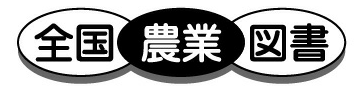 発行　全国農業委員会ネットワーク機構  〒102-0084 東京都千代田区二番町9-8 中央労働基準協会ビル　　　一般社団法人　全国農業会議所  　　　　　 TEL.03-6910-1131　https://www.nca.or.jp/tosho/お申し込みは　●●●農業会議へ（TEL:　　　　　　 FAX:　　　　　　）農地転用許可制度のあらまし、オールカラーで説明！農地転用許可制度 の あらまし【リーフ】R02-41　A4判･8頁　定価100円 税込み・送料別改訂３版 農地転用許可制度 マニュアル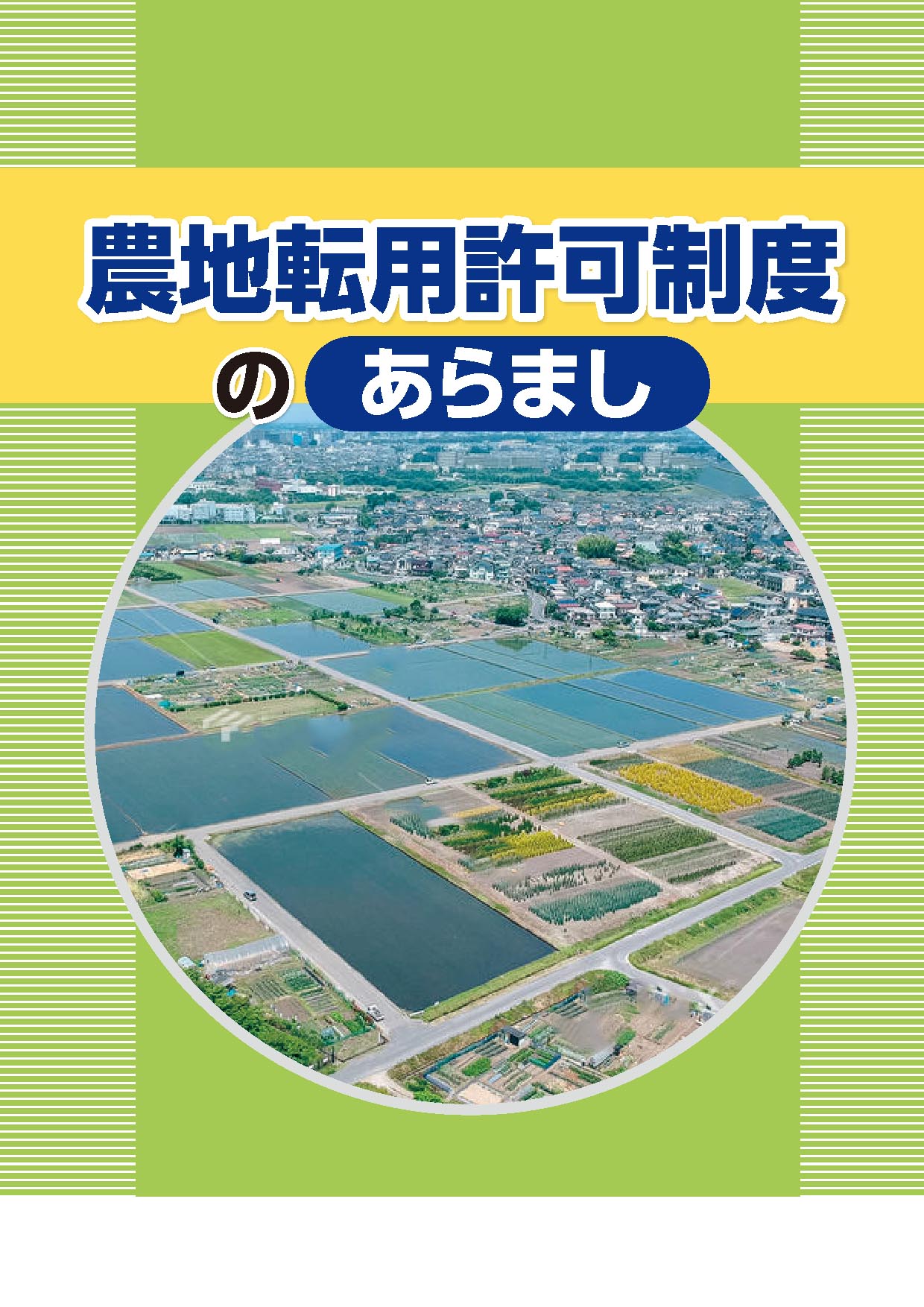 R02-40　A4判･29頁　定価540円 税込み・送料別改訂７版 農地転用許可制度 の手引R02-39　B5判･196頁　定価1,200円 税込み・送料別申込書住所：〒住所：〒住所：〒住所：〒申込書名称：名称：名称：名称：申込書電話番号：　　　　（　　　）電話番号：　　　　（　　　）担当者：担当者：申込書コード：R02-41図書名：農地転用許可制度のあらまし図書名：農地転用許可制度のあらまし部数：　　部申込書コード：R02-40図書名：改訂３版　農地転用許可制度マニュアル図書名：改訂３版　農地転用許可制度マニュアル部数：　　部申込書コード：R02-39図書名：改訂７版　農地転用許可制度の手引図書名：改訂７版　農地転用許可制度の手引部数：　　部通信欄：通信欄：通信欄：通信欄：通信欄：